REPUBLIC OF ALBANIACENTRAL ELECTION COMMISSIOND E C I S I O NON APPROVAL OF TEMPLATES OF TABLES OF RESULTS TO BE PRINTED BY THE  ELECTRONIC COUNTING SYSTEM FOR THE RELEASE OF ELECTION RESULTS OF EACH VC  AND ELECTORAL ADMINISTRATION ZONE OF FIER, FOR JUNE 23, 2013 PARLIAMENTARY ELECTIONS IN ALBANIAThe Central Election Commission in its meeting on 7.01.2013, with the Participation of:Lefterije	LLESHI (LUZI)-	ChairwomanDenar 		BIBA-			Vice ChairmanAlbana		SHTYLLA -		MemberHysen 		OSMANAJ-		MemberIlirjan		MUHO-			MemberJani 		JANI-			MemberVera		SHTJEFNI-		MemberOBJECT:			On approval of the tables of results templates to be 						printed by the electronic counting system for the release of 					election result for each VC and election zone administration in 					Fier region, for parliamentary elections of June 23, 2013.LEGAL BASIS:	Article 21, paragraph 1, Article 122, Annex II, section 7, paragraph 10, 11, 14, Law 10019, dated 29.12.2008 "The Electoral Code of the Republic of Albania", amended.The Central Election Commission, after examining the documents submitted and hearing the discussions of participants,D E C I D E D:To approve the results table template for VC, Model SEN 57-13 of the electoral zone of Fier Region, which are printed by SEN, attached to this decision.To approve the model of the Aggregate Table of Results for the election administration zones, model 40-13 SEN, of Fieri electoral zone, which are printed by SEN, attached to this decision.To approve the model of CEAZ decision on adoption of the Aggregate Table of Results for the election administration zone, model 40-13 V SEN, which is printed by SEN, attached to this decision.Templates of documents mentioned in point 1 and 2 of this decision are printed by SEN and signed by the technical staff of SEN and CEAZ. The Aggregate Table of Results of EAZ, printed by SEN as provided in section 2 of this decision, is approved by a CEAZ decision, according to paragraph 3 of this decision.This decision shall enter into force immediately.CEAZ decision model - aggregate table

Aggregate Table of Results - SEN

VC Table of Results – SEN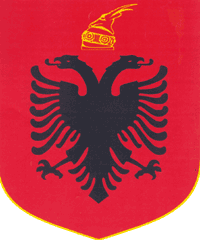 